         PROMETEO EL ORIGEN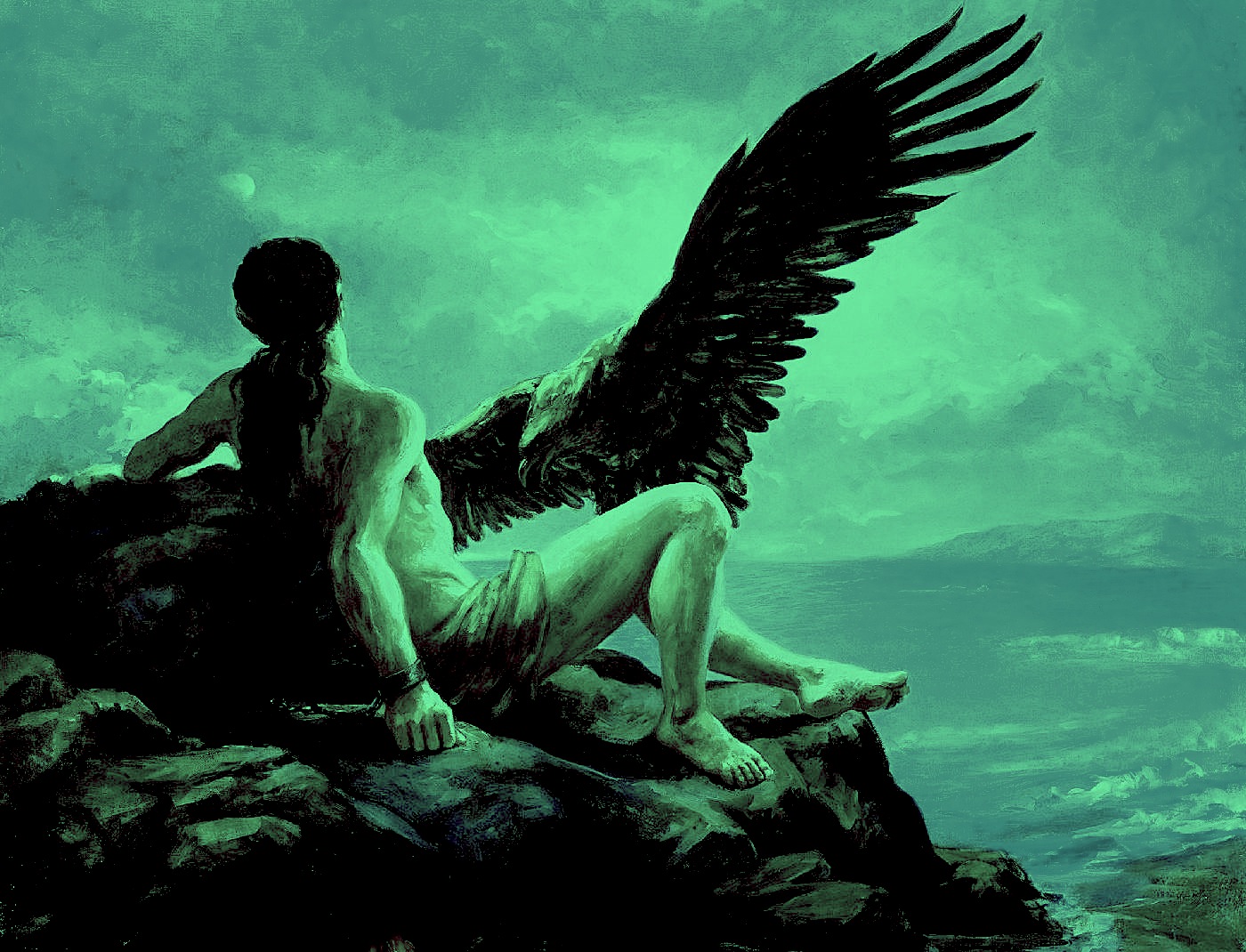 Estrenada noviembre 2014 en el GAM –Santiago – ChileLOS ACTUANTESTres actores- tres actricesPaulina Urrutia – Antonia Zegers –Manuela OyarzunOmar Moran- Danny Gonzalez- Juan Pablo PeragalloUN INICIOEl ensayoEscenas de la dramaturgia del espacio - líneas atraviesan el espacio- verticales-esferas.Tai: Era una tarde que estábamos en los ensayos generales de un work in progress, a partir de una dramaturgia del espacio.JP: Work in progress, es una creación en progreso, es decir no está terminada.  En realidad, nunca lo está, pero queda la duda que puede superarse, que faltó proceso, entienden.Tai: Si, pero lo que deseamos decirle es que, algo fundamental nos aconteció y decidimos compartirlo.JP: Perdona la interrupción, era para aclarar no más, sigue.Tai: Todo partió cuando en medio del ensayo, Rodrigo le entregó un regalo a Andrea.EL RegaloDan:    Un poco atrasado, espero que te guste, no lo envolví.Pau: Que sorpresa, gracias es bello y muy antiguo.Dan:     Si, es una edición del 1894, Le compré un baúl a un anticuario y cuando me iba me dijo: va con este libro, lléveselo usted lo escogió y pensé que era para ti.Omar:       Andrea lo levantó y comenzó a leer:LA PIEDRA Y EL LIBROPau: Que surja el canto de las ranas, el trinar de las cigarras y el aullar de los zorros, que la galaxia de Euménides me iluminé, que, en leyendas trasmitidas, un origen nos es revelado y en esta noche de escenarios una de ellas vamos a relataros.  Se preguntarán porqué llevo esta piedra en mis manos, que en un arado he encontrado, en ella escribí el nombre de este planeta que habitamos, cuando en tiempo ya fijado nuestra tierra desintegrada se disperse por el universo atormentado. Otros seres encontrarán esta piedra grabada con la huella de un humano, así sabrán que existió un astro olvidado, aquí la dejo en espera de su futuro ya asignado.Antonia:     Parece que la magnetizó el libro, ¿De qué habla?Dan:           Es Prometeo el Origen, inspirada en una obra de Esquilo.Manu:       Ella nos contagió con su entusiasmo y no logramos seguir con otra escena.PREÁMBULOJP: Llegó a su casa, se sentó frente al computador, a su lado tenía el libro.Pau: Si, fue una noche de invierno estaba muy aburrida casi enceguecida con la pantalla no sabía ya qué buscar, qué nombre escribir, que página visitar, que video contemplar.Antonia: Me llamó, necesitaba programarse, sentía que se iba a morir, yo también lo he sentido y comienzo a despedirme de mi casa, de la ciudad, veo a mis amigos con otros ojos, son estados, me preguntó. ¿Si sabía cómo se hacía una carta Gantt?Pau: Si, era para organizarme, calculé que me quedarían veinticinco inviernos por vivir, y me dije tengo que planificarlos, lo que podré hacer, lograr, amar.  Pensé en tanta gente que no alcanzaré a conocer, malasios, filipinos ugandeses, afganos, las enfermedades que me acecharan.  En los países y ciudades que no alcanzaré a conocer. La casa con balcón sobre el Bósforo, postergada.JP: Se recostó, abrió el libro y mientras leía.Pau: Me dormí, las letras se volvían figuras, me llevaron hacia un infinito, me entregaron una misión, que voy a trasmitirles, pero no despertaré hasta escuchar la sala vacía.Antonia: Y nos introdujo en su sueño, navegábamos por ese mar de leyendas el Egeo.EL SUEÑO DEL MAROmar- Desde la baranda, el reflejo del sol sobre un mar llano nos encandilaba, dibujando goletas en el horizonte.Pau: Me perturba esta calma y este cielo tan inmóvil, veo infantes, mujeres, soldados que emergen de sus aguas y se evaporan en el aire.Tai- Son los del ayer, nos acompañan, nos envían señas, advertencias, háblales.Pau: Mueven sus labios, despiden una sinfonía de voces, no logró comprenderlas.Tai- Provienen de la isla de Delfos, son sus oráculos que persisten en el aire. Quién el descifre sabrá el destino que nos aguarda.Pau: En el horizonte, una ciudad en llamas, en las arenas una mujer desnuda rasguña su rostro.Manu- Es el eco de la silueta de Hécuba, reina de Troya desvariada contempla la aniquilación de su tierra.Pau: El mar se levanta, su rugir contra las rocas, es un llanto, me invade una tristeza. ¿Qué me sucede? que vacío más impenetrable.Manu- Azota sus olas contra esos peñascos para que recordemos, el dolor de tantas mujeres cuyos amados fueron sacrificados. Se estrellará eternamente sobre nuestras orillas, es su homenaje a un eterno sufrimiento,Dan- Al contemplar su furia nos digamos “Mirad los lamentos que hemos causado”.Manu- Esta escrito que calmará su ira cuando dejemos de destruirnos. Ya lo has escuchado, ahora ve la espuma que deja la quilla y la templanza de sus aguas.Pau: Un calor surge, me envuelve, es Pidamius, nuestro sol originario que nos ilumina desde el vientre de la tierra.JP- Hemos llegado al origen, de los continentes, Pangea, esa gran isla rodeada de un único océano en su centro. Esfratus la gran montaña piramidal, venerada por Mayas-egipcios-Moches-Aztecas y tantos otros.Taira- Desde su cumbre Prometeo relegado, contempla a los efímeros transformar el saber en poder, construyendo ínfimos reinos, que se deshacen y renacen sometiendo eternamente esta tierra divina en campos de sangre, oro y mercancía, llevando su nave a naufragar entre las estrellas.Pau: La nave se detiene, deja de mecerse, un remolino nos rodea, necesito abrir el libro.Manu- Hazlo, sus palabras tienen 2500 inviernos, el barco se esfuma, hemos llegado a un inicio.Cierra cortinaEL DESPERTARPau: No sé si he despertado, pero llevo esta obra en mis manos.Omar: A mí me llamó como a las tres de la mañana, estaba agitada me comentó sobre la rebelión de Prometeo, de un porvenir al cual aspirar y una razón para vivir.Manu: Luego fue un mail esa misma tarde.Tai: Todos lo recibimos, hablaba de un fuego que debíamos avivar.Antonia: Cuando nos juntamos, tenía el libro envuelto en plumas, lo abrió y nos leyó la primera página.Pau: Tú que descubres éstas letras, haz sus palabras representar, para que al nombrarlas permitas su navegar, indaga en el laberinto de un origen y de un final.Dan: Juan Pablo se inspiró y comentó.JP-Somos una partícula, en la continuidad de las múltiples dimensiones, apenas contenemos los átomos que nos forman, ¿Cómo vamos a interpretar el origen de la humanidad?Dan: Ella insistió.Pau: Seamos esa partícula, solo tenemos que seguir esta historia.Tai: Estuvimos de acuerdo y decidimos dejar que él libro nos guiara, y empezamos.PROMETEO- 1 -Antonia: Los mares en constante tormenta, azotan los pies de un montículo de piedra, rugen clamando contra la injusticia, que padece ese hombre afligido en la cumbre. Desolado, gime, condenado por desobedecer los mandamientos de un dios, y entregarles a los mortales el placer de vivir.PROMETEO: Aquí, yo cuerpo enclaustrado en este espacio sin tiempo, condenado a la tortura del vacío, inmovilizado por estos muros invisibles, acompañado solo por el flujo de mi sangre, y la furia de mi mente. Seres invisibles que me observan apurad el movimiento de los astros, haced renacer el brillo de mis ojos, si me han otorgado un origen permítanme presenciar su fin. Y ustedes tiranos del cielo que me despojan de toda existencia, no alardeéis de vuestro fugaz poder. Sepan que la aflicción no es de mi propiedad y volará rauda para habitar vuestras almas. Que aire extraño me invade.DOMINUS: Prometeo amigo, que nefasto destino te acecha y cuantas desgracias te provocan.PROMETEO: Cómo has llegado hasta acá Dominus, tu que habitas el placer del sueño eterno, vienes a deleitarte con mi dolor o a consolar mi desdicha.DOMINUS: La ira te vuelve insensato, mi presencia es muestra de mi mayor amistad, los vientos me han traído ante ti para escuchar de tu alma la razón de tu condena y calmar con mi afecto los torbellinos de tu mente. ¿Qué has develado a los efímeros?PROMETEO: Logré que los mortales no los atormentará, la muerte, antes de tiempo.DOMINUS: Incomprensible favor, cuando deambulaban como corceles sobre planicies, recostándose placidos, sin reconocer la noche eterna.PROMETEO: Dominus hice habitar en ellos la ciega y fructífera esperanza. No ves, así tienen un porvenir al cual aspirar y una razón para existir.DOMINUS: Prometeo remueves los designios de los tiempos, y quebrantas el equilibrio del universo, tú el que más sabe, osaste violentar el dominio de los dioses.PROMETEO: No hay justicia en el poder Dominus. Además, les entregue el don eterno del saber.DOMINUS: Desviaste el rumbo de las galaxias y ahora los seres efímeros poseen el fuego resplandeciente.PROMETEO: ¡Sí!  Dominus y con él encenderán la llama de su felicidad.DOMINUS: Prometeo, no estaba en ti confiar en esa raza, ansío tu liberación, para que presencies el fruto de tu entrega, no deseo adelantar ni el bien ni el mal que has provocado.PROMETEO: Escucha Dominus y comprenderás la belleza de mi actuar. Ellos, al principio, miraban sin ver y escuchaban sin oír. No conocían las casas de ladrillos secados al sol, ni el trabajo de la madera; sumergidos vivían como hormigas en el fondo de cuevas a donde jamás llega la luz. No tenían signo alguno del invierno, ni de la floreciente primavera, se movían sin razón, hasta que les mostré las salidas y el ocaso de los astros. Descubrí para ellos la ciencia de los números, y las uniones de las letras, el alfabeto memoria de todo. Les enseñé a dominar las bestias, a fin de que tomaran su lugar en las fatigas mayores; Luego inventé las naves que surcan el mar con sus alas de lino.DOMINUS: Privado de razón divagas, en tu delirio entregaste los saberes a una especie inacabada, cuanto deseo que tu acción no sea el origen de una futura destrucción.PROMETEO: Dominus, si uno caía enfermo, no tenían ninguna defensa, ni pócima ni bálsamo. Les enseñé las mezclas de los remedios con los que ahuyentan todos los males, les revelé los minerales ocultos en las entrañas de la tierra: Nada temo ya que les mostré como guiar sus emociones, en la majestuosa poesía y trasmitir en la música sus penas y alegrías, pero sobretodo como inventar su futuro a través la mágica filosofía de la escena. Dominus les entregué todas las artes que le permiten sobrevivir a la muerte, y por eso es mi injusta condena.DOMINUS: Ayudaste a los mortales más allá de lo escrito, generando tu propia desgracia. Prometeo, piadoso fuiste en exceso. ¿Quién de entre los efímeros te dará su ayuda? ¿No sabes que la flaqueza se apodera como el sueño, de la ciega raza humana?  Nunca la voluntad de los mortales quebrantará el orden establecido.PROMETEO: Espera Dominus y veras como tus palabras se esfumarán como el rocío, vuelve a tu bello reino que un día embriagará al universo.Manu: Dominus presencia la cobardía de una raza despiadada incapaz de defender a su benefactor. En vez se deleitan contemplando el fruto de los arados, no como una bendición, sino como un oro que brota para su provecho y bienestar. No quiere fijar su vista en ellos, deslumbrará su destino, y nubla su mente para evitar ser testigo de su porvenir. Sabe que por milenios no reconocerán el milagro de la aurora, la potencia de los vientos, ni la claridad del agua y que su ceguera los llevará al precipicio de su aniquilación, se aleja abrumado por sus pensamientos.LAS ÁGUILAS Y PROMETEOPROMETEO: Tierra, madre universal y circulo omnividente del universo, os invoco, mirad los ultrajes a que soy sometido por una eternidad, el cielo con el mar se mezclan confundidos, OH majestad de mi madre, firmamento que haces girar la luz, vean de qué manera tan injusta padezco.ÁGUILA: Tu hijo de Gea y Urano de que te lamentas, si tu actuar ha establecido el caos, que llevará a la destrucción de lo más grande jamás creado.PROMETEO: Seres emplumados por un tirano, queréis adivinar un destino, sois jóvenes, ejercéis un poder joven, y creéis poseer una fortaleza inexpugnable a los dolores.ÁGUILA: Eres orgulloso y soberbio, y en tu afán de convertirte en héroe de una especie maldita hablas con excesiva libertad.PROMETEO: Que saben de libertad, tristes sirvientes de un poder.ÁGUILA: Tu rebeldía nos hace existir Prometeo y ser portadores de tus sufrimientos, tú has creado tu propio castigo y no hay pena que pueda enmendar lo que has realizado.PROMETEO: Díganle a vuestro príncipe de los felices, que hay designios, que   terminaran despojándolo de su cetro, sin embargo, yo viviré eternamente.ÁGUILA: Sin duda nuevos rebeldes reinaran, para engendrar otros rebeldes no hay fin.ÁGUILA: Tus suplicios te hacen delirar, el rugido del trueno aturde tus sentidos, eres botín de la calamidad, no reproches a la fortuna, si no en verdad a ti mismo, no es por sorpresa ni engaño que estas enfermo.PROMETEO: Si, estoy enfermo para ustedes, que se alimentan de la complacencia. Mi enfermedad es entregar un saber y aborrecer a un tirano.ÁGUILA: No has producido el bien Prometeo, sino el más grande de todos los males, permitiendo a la raza humana a alimentar el fuego sagrado con sus propias desgracias. La furia de quien llamas tirano es ínfima, no ves que tus amados generan suplicios mayores a quienes quebrantan su ley.ÁGUILA: Y tú, sufrirás, abrasado por la resplandeciente luz del sol, tu piel se estremecerá con alegría al dar la bienvenida a la noche, pero el amanecer se convertirá de nuevo en el inicio de tu tormento y esperaras en vano la llegada de tu libertador.ÁGUILA: Adiós Prometeo, hasta que el mañana te vuelva a dar vigor y esperanzas, aquí estaremos para demostrarte lo falso de tu sentir, desperdiciaste la felicidad, que ahora te devoren tus propios pensamientos.JP: Hay nuevas águilas Prometeo que surcan los cielos, se alimentan de los cuerpos y las casas de los efímeros, las comandan humanos dioses, de su vientre caen aerolitos destructores que borran toda huella de la faz de la tierra.Dan: Repentinamente Andrea cerró el libro y se detuvo la representación.Omar: Le pregunté, Que sucedía, si nos habíamos desviado del texto y nos dijo qué.Pau: No podemos seguir, hay una incógnita, ¿Puede ser que Prometeo se deslumbró con nosotros, hay que preguntarse, que hemos realizado con el saber entregado, luego seguiremos con lo escrito?Manu: Andrea, eso es situarnos en el infinito de lo inabarcable.Taira: No es imposible develar la incógnita de la vida de los tiempos que fueron y vendrán.Antonia: Si nosotros somos los efímeros, tenemos el fuego, veamos como lo hemos alimentando.JP: No puedo hablar por la especie, pero soy parte de ella. Sí nos entregó la magia filosófica de la escena, intentémoslo.Dan: Y nos sumergimos en un laberinto.Antonia: Entonces decidimos, tratar de responder a la incógnita, ensayamos y esto sucedió.LOS OTROS PROMETEOS PAU: los otros prometeosANTONIA-En las llanuras de Yucatán y en las selvas de Tikal, Prometeo llamado Quetzalcóatl, se aproximó a los mortales de Technotitlán, les llevó la   sabiduría, la luz y les dio humanidad, los hizo mirar el cielo para descubrir un sol que los alumbrara en su despertar.Taira-Y en otro lugar antes que las arenas cubrieran los montes de Ahaggar, Thot emplumado por un Ibis, transformó lo sonidos en palabras para que grabaran en la escritura la memoria fundamental, develando las artes y las ciencias para el devenir de esta humanidad.Manu- En las orillas del sagrado Ganges, Ganesh con su colmillo de elefante, difundió el conocimiento esencial y es el alabado Prometeo oriental.JP: Ellos nos permiten ahora hablar y representar, para volvernos a preguntar qué vieron en estos mortales, que se debaten entre el odio y el amar.LOS MUNDOS PARALELOS Manu-Para mí, el fuego es el afecto, para otros la destrucción, en este planeta que arde en llamas amables y tormentosas, me intrigan e inquietan los mundos paralelos, que conviven y se escapan de mí actuar.Pau-Un niño se ahoga en medio del océano índico, ha caído de la barcaza que navega hacia Australia, su madre grita, los refugiados la callan, la amordazan, su hijo se desvanece bajo las aguas, ella limpiara los departamentos de Melbourne.JP-Es de noche en Buenos Aires, él abre la puerta de su departamento le levanta su polera, recorre con su lengua sus senos, ella desabrocha su pantalón su mano recorre su sexo erecto, ella piensa que al fin algo ha comenzado.Omar- En las aguas de las amazonas, una madre baña a sus niños entre delfines rosados, una bandada de aves cubre el cielo de verde, se recuesta sobre la arena y la tierra la mece.Antonia-Sobre las llanuras de Gaza, un piloto presiona el botón rojo, un hombre ve derrumbarse su hogar, escarba entre los escombros, aúlla, bajo el polvo, descubre el vestido floreado de su amada y reniega de Alá.Taira-Una Camioneta avanza por la ruta 76 de Tennessee, ella estira sus brazos y lo envuelve, dos luces la encandilan, alcanza a gritar su nombre, no escucha el crujir de los fierros.Manu-Amanece en Tokio, un adolescente de pelo negro, se balancea en la cornisa de un edificio, ve luces que surcan el cielo, cuando va cayendo su celular suena, las lágrimas de su madre nublan su vista.Dan- Desde su escritorio en La Habana, un hombre en el poder por cincuenta años recuerda que fue un guerrillero.Omar- Los aviones rodean el plantea, las naves surcan sus mares, millones de cuerpos se entrelazan, otros agonizan y en esta sala unos actores tienen un globo terráqueo en sus manos, hay ojos que lo observan, las luces se apagan.Las miniaturas del mundoHiroshima-La Selva- El trenAntonia: HIROSHIMA (8:15 verano-6 de agosto): Soy Daichi, el ensueño, Era una mañana cristalina, cruzábamos el puente sobre el Ota, con mi pequeña hermana, Etsuko, niña celestial y Fudo, dios del fuego, el río corría placido con sus aguas verdes, las mujeres lavaban en sus orillas bajo los cerezos, unas garzas planearon sobre nuestras cabezas. Etsuko me preguntó si las aves también hablaban, su cara se alumbró, miré al cielo, las nubes ardían, los abrasé un viento de fuego nos envolvió y nos desvanecimos bajo un resplandor. Dicen que fue un átomo gigante, enviado por seres poderosos que usaron nuestro origen para darnos un fin. Hoy las aguas del río Ota, son las lágrimas de mi pueblo. Etsuko, Fudo, Etsuko es Daichi.Taira: LA SELVA: Daichi la tierra gira, pero no olvida. Nunca he estado en la sabanas del Massai Mara, pero en la tardes siento su calor y el retumbar del paso de los elefantes, los veo como levantan su trompa  y me saludan, diviso el pastar de las cebras sobre las planicies verdes y sus pieles arman dibujos en mis pupilas, cuando el olor del paso de las gacelas me invade, me encuentro tan mínima tan extraña entre las paredes de mi departamento, asediada  por logros que debo complacer, entonces beso a mi hijo que duerme  y me pregunto: ¿Por qué nos estamos recostados bajo una baobab contemplando un atardecer.?Dan: EL TREN ELÉCTRICO : Todo lo veo desde su ventana, paisajes, campos nublados, montes nevados, países, desfilan ante mí, a veces alguien se sienta a mi lado y nos acariciamos, a veces el vagón está vacío y corro por su pasillo y su vaivén es solo el palpitar de mi corazón y  hablo conmigo, bailo, viajo por mis recuerdos, o trato de adivinar lo que me espera en el próximo anden y el tren cruza raudo,  veo pañuelos al aire,  no distingo sus rostros y se desvanecen, sé que sin moverme me conduce. Solo soy un pasajero de este tren y me tiene encantado.Canción de la Rebelión Pau-La rebelión de Prometeo me señaló, que no hay origen sin subversión, aunque esta sea sin razón, guiada por una ingenua convicción, que me lleva a reconocer que todo lo que nos envuelve es sola una momentánea ficción y decidimos cantar.Manu- Me rebelo contra quienes se escudan tras un dios para asesinar o imponen su moneda como el metal a lograr.  Contra quienes venden la igualdad, la anarquía o el orden como el fruto a degustar y encarcelan a quienes manifiestan su propio pensar.Omar- Me rebelo contra los que cambiaron la palabra amar destruyendo la felicidad con su mezquina verdad. Los que quieren que este astro sea a su imagen y nada más y se olvidan que en el firmamento están.1+2. Por que amó el amar que necesito un lugar que lo haga fructiferar. Soy un efímero más que se va a rebelarJP - Rebelión no es un slogan que me enseñaron a cantar es el fruto de mi ser, que no puedo negar para irme tranquilo a otros lares a navegar.  No es con flechas ni con balas que lo vamos a realizar sino con la sabiduría de un encadenado que hoy liberado va estar.1+2+3 Por que amó el amar que necesito un lugar que lo haga fructiferar. Soy un efímero más que se va a rebelar.4) Me rebelo de una forma de amar que nos quieren inculcar, la bandera que me debo inclinar o al dios que debo alabar. Me rebelo como Prometeo que a Zeus se atrevió a desafiar, como los rebeldes de nuestra historia pasar, quiero ser un rebelde más y darle a mi vida un sentido en su andar1+2+3+4 Nuestra rebeldía es un acto fugaz que crea un porvenir que debemos aspirar.Somos un rebelde más, con la furia del animal que rechaza a ese amo que lo va a maltratarPor que amó el amar que necesito un lugar que lo haga fructiferar. Soy un efímero más que se va a rebelar…Porque amamos el amar.El Fuego de la pasiónOmar: Siento en mi mente el arder de ese fuego entregado, y necesito del otro para avivarlo. Y cuando ese calor se extingue me invade la soledad del afecto, la soledad de la mente vacía, la soledad del destino que me aguarda, salgo a las calles para encontrarlos, también salen ellos y vamos armando fogatas amables, incendios mortíferos. Y seguimos construyendo escenas para descifrar este trabajo sin fin.El Pie y el cuerpo Manu: Trato de no verlo, como si no estuviera, aproximo mi pie con la suavidad de una nave que se posa sobre la luna, mis dedos me anuncian que he llegado a un territorio nunca conquistado, hago contacto con su temperatura, un golpe eléctrico recorre mi cuerpo y explota en mi mente, él no reacciona, me acepta y sobre su espalda grabo mi nombre, Esplendida, siempre es uno diferente, así los recuerdo, Virginia y Artemisa fueron los anteriores, recorro su columna palpo sus vértebras, divido en dos mi geografía, con el izquierdo hacia mis montes, con el derecho a la selva frondosa de sus cabellos, sé que ya sonríe, puedo posar mis pies sobre su lomo, lo he domado, ahí permanece recostado, como un jaguar cautivo, como un esclavo de Guinea, sigue la orden de mis pies dos golpes y aprieta mi tobillo, siento el flujo de su sangre, mis poros se expanden, ya no respiro, y se desvanece esta podredumbre que me rodea, renazco un instante, me aisló, siento la brisa soy una cigarra que canta.(canta)Dan- Necesito cien pies que me aplasten para fundirme con la tierra.LOS LABIOS JP: Cuando cruzan frente a mí, o los diviso reflejados en los vidrios del metro, me detengo sobre esa ranura húmeda que llevan en sus rostros, de donde brota esa vertiente de agua tibia. Me intriga como se mueven, se recogen, se expanden. En los ascensores o buses me apego a ellos para sentirles el vaho de su aliento, el sonido de su respirar, cuando se entreabren, emerge una línea blanca y pareciera que lograran alumbrar el universo. Me sobrecogen cuando una emoción los embarga, se repliegan como caracol asustado, temerosos, al sentir la vida helada y parecieran besar un abismo, ahí quiero unirme a sus labios para que revivan, pero si transforman la sonrisa, en una mueca falsa, la venden en las pantallas, en afiches publicitarios, me agreden, me empujan contra las paredes, aturden mis sentidos, son traidores de lo íntimo, y nadie entiende por qué quiero ser un guerrillero feroz contra la dictadura de la sonrisa usurpada.Antonia: (todos de pie) Estoy acá detenida, cada palabra que emerge de mi boca se esfuma y es pasado, y el presente no alcanza a ser una silaba, cuando el futuro me acecha, no alcanzo a pronunciar una frase cuando ya se desvanece, trato de desentrañar este laberinto, quebrar la secuencia y lo que acaban de escuchar fue un ayer, repito sonidos provenientes de un aprendido diccionario, no alcanzo a grabar mis instantes cuando ya no existen, no logro sobrepasar esta dimensión que me embarga. Entonces lamento al revolucionario que desea revolucionar un presente, y vuelve a caer en un ayer, hasta que envejece y desaparece con sus palabras.EL AMARTai: Se preguntarán por qué giro, cada vez que orbito sobre mi misma, soy como la tierra, paso de mi noche a mi día, giro para borrar y avanzar.  A veces adelanto mi primavera florezco y es tan bello que trato de retenerla. Cuando la lluvia baña mis cabellos ha llegado un otoño, entro en sus cielos nublados y la melancolía me embarga.  A veces me detengo espero al tiempo que me llene de sorpresas, sorprendentes, abismantes, y dejó que él me gobierne.Dan: Yo la veo y giramos, ahí sé que estamos unidos, a veces mi vista se nubla me detengo y ella puede secar mis cabellos, la puedo acariciar y volvemos a girar. A veces ella se aleja en su propio orbitar y no logro alcanzarla y sigo girando para volverla a encontrar si no llega las distancias se alargan, se empaña mi ser, y se lo que es amar.EL ENCUENTRO JP: Sé que hoy en la tarde la voy a encontrar, no sé cómo prepararme para que no sea un encuentro casual, la quiero cubrir con el manto de mi felicidad y sentir su cuerpo vibrar cuando la voy acariciar.Antonia: Le escribo un poema, le llevo una flor, un peluche tierno como es su hablar, todo me es tan banal, para el cariño que le quiero entregar, lo llevaré al mar para que vea nuestro horizonte en el más allá.JP: Y si le cuento historias que le alegran escuchar de corceles y hadas que nos guían en nuestro caminar, o tal vez prefiera que le hable de la humanidad, del futuro que nos aguarda en nuestro paraíso terrenal.Antonia: No lo deseo asfixiar con mi fuerza de gravedad, que seamos dos cometas en la inmensidad.JP: viene a mi encuentro y le digo que bella esta. Y ella responde:Antonia: Que la belleza está en el cariño que nos atrevimos a dar.JP: Y en el gris de esta ciudad, las estrellas son más brillantes en su alumbrar y nuestros cuerpos se funden para olvidar.CANCIÓN DE PASIÓN (Manu)Cuando el roció baña mi piel, camino vagabundo por esta ciudad, solo la sombra de mi silueta me acompaña, desamparada voy tras de una ilusión.Oh ilusión, que no dejas vivir, que no dejas morir, abandóname ahora ya.Prome Prome Prometeo porque me enviaste esta desazón, (que no era el fin de tu don.)Bajo las alegres luces de esta ciudad, nadie me espera, no hay brazos que me cubran, ni besos que me quieran aprisionar.Oh ilusión que no dejas vivir, abandóname ya, que no quiero existir.Lo veo aparecer tras un farol, y su aliento, es un sueño más de este destemplado vagar.Prome- Prome -Prometeo por qué me enviaste esta desazón, (que no era el fin de tu amor)LA MALA ESTRELLA Taira: Y ese fuego que era para hacer del mortal, un ser envidiado por el universo estelar, nos lleva a lo incomprensible de nuestro actuar. Antonia-Crecieron de mi vientre y les di amamantar, sus sonrisas me hicieron alegrar, y al ver este mundo me arrepentí de ese encuentro sexual, los llevé de paseo donde les gustaba jugar, les di un día más para que pudieran hablar y con otros niños jugar, antes de ver en sus rostros lágrimas de pesar, me arme de valor y les permití volar. Me vengue de este mundo que me dio este vientre y el origen de un mal.Omar-  Quién construyó mis pensamientos, que nos los puedo sepultar, me invaden, me excitan son parte de mi habitar. Hay hombres que en una camilla me quieren recostar para inyectarme pentotal. Me doy vuelta en mí mismo y no sé a quién culpar, a mis padres que me hicieron llegar a un lugar que no deseo estar, a un demonio que se me infiltro por respirar, cuando afilo los cuchillos, me alegran su brillo y el rojo que me dan, soy una mala estrella lo sé, pero quién es el que la hace brillar.JP-  Ningún trabajo me darán para obtener la casa en el campo ni el auto que quiero andar, menos las mujeres que deseo penetrar, si es una sola vida la quiero abarcar, y no irme como un fracasado que no la pudo gozar, yo vendo la droga al que la quiera probar y defiendo mi negocio como cualquier banquero en mi lugar, si a los bolivianos no los matamos para irnos a bañar, sino para obtener los minerales que nos dan un pasar.Dan-Fue una idea más, en una mañana agotado de nunca nada alcanzar, yo acá con un refrigerador vacío y un sillón a medio tapizar, una mujer que no me  habla y unos hijos que no me vienen a saludar, que tomé mi fusil y me puse a disparar contra todos los que me agreden con su felicidad, para que vean que también me  se rebelar, ya no creo en sus blancos votos, que en mi nada van a cambiar, ni en sus discursos amables que nada me enseñaran, la vida se me va y no he alcanzado ni a mirar un sol sobre el oriente, ni un café en París alcanzaré a disfrutar. Mis balas son los gritos de mi malestar y los obligo a que las tengan que escuchar.EL ASTEROIDE TERMINAL Pau: Desde esta inmensidad, los escucho, y no logro decir lo que tenía pensado, prefiero mirar al firmamento. En la vía láctea, diviso una luz lejana que viene a nuestro encuentro, no la veré llegar, hará esfumar este aire que respiro y no habrá más horizontes, ni campos a sembrar, el astro se acerca y nos va a fulminar, yo no lo dejo de observar, su brillo nos da un tiempo para volver alimentar con buenos leños el fuego original, que vea que lo supimos avivar y así desvié su rumbo ese aerolito terminal.Canción de las mujeres Manu: Somos las mujeres y la llama de Prometeo sabremos avivar. Somos, el origen, el bienestar, la estrella que te alumbra en tus noches de soledad. La que te llena de caricias y te permite un buen despertar.- Las víboras, las panteras, las maestras, la que nuestra ausencia te hará llorar es nuestro mirar que te dan las ganas de continuar y es nuestro himen él que te hizo soñar.- Somos las que han querido sofocar, que nos cubren, nos lapidan, nos mutilan y en fogatas se alegran de ver nuestros cuerpos esfumar.-La historia, la memoria, la palabra de tu hablar y el vientre de tu despertar.-La mar, las olas, las cumbres y las ráfagas de amistad, la luna y la tierra lugar de tu habitar y la llama de Prometeo sabremos avivar-La muerte, la esperanza, la lagrima, la sonrisa. La poesía, la pasión y la libertad. La matriz de tus pensamientos y de la forma de tu caminar.Somos las mujeres las hadas, las adivinas, las machis y el vuelo astral, Somos Venus -Diana Electra –Helena Antígona – Ifigenia, Kali, Shiva, Isis Afrodita y la pacha mama ancestral, diosas de la eternidad.-La que amantó a Buda, Mahoma y   al dios actual y aún nos quieren sofocar, las que nutren los campos de batalla, las industrias y lo que hace a este mundo avanzar.-Las iracundas, las desposeídas, las amadas y maltratadas. Somos la que a Prometeo vamos a liberar.-Las que los duelos llevan de tanto llorar y de verde se pintan por tu alegrar.-Sí, si somos las mujeres, la cuna de la felicidad, las heroicas, las mártires, que sucumbieron en el más allá. Las alas, las plumas las flores vertiente de las emociones que te hacen vibrar. Somos la lluvia-  la nieve- la neblina, las estrellas, la fortuna, la aurora que te hará brillar.-Somos las mujeres y la llama de Prometeo sabremos avivar, LOS HOMBRES BAILARINES JP: Somos esos hombres, que, con el alfabeto entregado, aprendimos a comunicar.1-Ya no se puede ir al centro, estos cholos tienen tomada la plaza de armas, nos cagan la ciudad, mal vestidos, feos, chicos, se mean en las palmeras, y encima las queman.3: Se aprovechan de los liceos, hospitales, tienen hijos como conejos, nos copan los jardines infantiles, y tenis que ir con ellos sobajeándote en el metro.2: Y no hay visto los negros, pululan.1: Esos weones son salvajes, en África, les cortan el clítoris a las mujeres, viven en basurales se comen los monos, ya no quedan elefantes.3: Que me decís de los flaites, guatones, tatuados hasta los cocos, con aros en las narices como bueyes, hablan mal, y lo único que saben gritar es Colo- Colo Colo ColoL: Y las minas que andan, con los rollos al aire y esas patas que le resaltan el poto caído.2: Plata pa teñirse rubia y maquillarse tienen, y después andan cobrando los bonos.3: Nos tienen cagados trafican droga, vamos a terminar como en México, secuestrados, te cortan el pene y te lo meten en la boca, hay que hacer algo.1: Que sacan tener buena educación si son estúpidos, es la raza, le podis poner de profe a Einstein y no cachan una.2: Le regalan las notas weon.3: Esta la cagada por todas partes, están rayados esos turcos. Lapidando las minas, degollando a los blancos, haciéndose explotar pa ir al paraíso  1. Y los chinos, se comen los perros, escupen en los restaurantes, esos nos van a culiar.2: Por último, los indios eran más gente calladitos, buen pan amasado, merken, tranqui en sus reservaciones, a mí me crió una nana mapuche la raja.3: Que me decís no se puede prender la tele llena de tortilleras teñidas y maracos estilistas, con pantalones pitillos y botox. 1: Donde hay visto los maracos casándose de blanco, acostados con rulos, tejiendo.2 No te vayan a escuchar weon ya no hay libertad, pa decir nada, que la ley anti discriminación, la tolerancia, y uno que wea, acaso aceptan la diversidad.3: Van a la nieve los weones emergentes y llevan coolers.1: Anda a preguntarle por Beethoven, creen que es una tienda.3: Hasta de las minas hay que cuidarse, te ven como cajero automático, forget love, pa puro darles y eso, luego te aparecen con er niño.2. Hay que tomarse este país, que me decís, de los alcaldes, con cara de carniceros o de nanas.1: Y los ministros te parecen mejor, con cara de esfuerzo y terno de junior.3: No estoy por hacerles nada, pero tenerlos a la raya, deportarlos a todos.2: Necesitai diez portaviones. Ya vamos a ver la final de la liga europea mejor.LOS DESTRUIDOSTai- Prometeo, no sé cómo resguardar el saber entregado, nos diste la conciencia de la muerte, para deleitarnos con el vivir, disfrutar, de las hazañas logradas, y dejarlos como herencia de nuestro pasar. Prometeo, hay nuevos tiranos que se alimentan de nuestras entrañas y amenazan nuestro habitar, para preservar mi vida callo, me protejo, no deseo arriesgarla en batallas que nadie cumplirá.Pau: La Asesinada: Por que no iba a salir, si era una noche de primavera, el aire estaba tibio, y el verde comenzaba aparecer, podía soltar mis cabellos, dejar la bufanda en la casa y sentir el viento en mis mejillas. Era un paseo para pensar en todo lo bello que me estaba sucediendo, mi beca para el magíster, un gato que se me acurruca y un amor llano. Lo vi acercarse con un fierro en su mano, sus ojos de víbora se clavaban sobre este cuerpo delgado, le dije. Quieres dinero y él no contestaba le supliqué que no me dañara, al ver mis lágrimas y mi fragilidad, sus pupilas brillaban. Le supliqué que no se condenara, ni me extinguiera, alcance a sentir un hierro que se azotaba contra mi mandíbula y nada más.Tai: Al llegar vi su silueta bajo el plástico naranja, esperaba verla levantarse y correr a abrazarnos, hablar del ayer del mañana, odié el paso de las aves y el sonar del viento entre las hojas, Francisco, estaba a su lado, sobre el césped, no me atreví a acercarme, a enfrentarnos a un futuro desangrado, me arrimé a su lado, y nuestras pupilas fracturadas, se unieron en un abismo impenetrable, nos ahogó el infame dolor.Antonia:  Y  a mí  que me gustaban los desfiles, y hasta quería tener un novio cadete, me emocionaba con las marchas, pero acá estoy sin una vela,  ni un ramo de flores, serian para ti María Isabel, te veo recogida en una celda oscura, con frío y sed, pero la puerta se abre y están ellos con los uniformes que a mi  ingenuamente me alegraban, te insultan, te bañan con baldes de agua fría, te desnudan , gozan con tu cuerpo y expulsan su semen, no hay sonrisas en tu mente, solo gemidos y gritos tras la paredes. Sabes, que ellos, aman, ríen, y nadan alegres en las playas y no sabes cómo decirles que son hermanos, ves entre sueños un mar que se despliega, vuelas, llevas un riel atado a tu pecho. Te desvaneces, y yo sigo tomando el bus, comprando en los grandes almacenes, amando, y es un insondable futuro el que me permite vivir., y me digo Prometeo no debías haber hurtado el fuego del saber. Los Soldados-Guerrilleros Dan-Que cierren las puertas de esta sala nosotros somos un comando que desde aquí nuestras exigencias vamos a proclamar, si quieren liberarlos tendrán nuestras demandas que acatar.Omar-Nosotros los odiamos, y nuestra felicidad es verlos sangrar. Yo los nombro enemigos, porque mis ideas no quieren respetar, son bárbaros extraños por eso tengo el derecho de hacerlos masacrar. No duden en llamar a su ejército que nos vendrá a liquidar, y este escenario ensangrentado será un campo de batalla que pasara a la posteridad.Manu-No sé por qué sorprenderse si esto es así y es normal, ser soldado, guerrillero el héroe de una batalla o un mártir de Alá es lo máximo a que se puede aspirar.Pau-El disparó contra ellos y una tumba los hizo cavar, era un enemigo interno disfrazado de nacional, llevaban una hoz y un martillo, nos querían embaucar con una sociedad de los iguales que no era más que un pretexto para dominar y hacernos adorar efigies que no eran de nuestro espíritu nacional, esa fue su ambición y no tienen nada que lamentarTaira-Él es un guerrillero de la igualdad a los tiranos del poder va destronar para hacer un ejército del pueblo que sepa disparar y detener con el fuego la explotación del capital es un guerrillero de la libertad, por eso va asesinar para imponer sus ideas que traen felicidad.Omar-Si mato cien argentinos en una cárcel me van a llevar, si es en la guerra en la plaza principal un monumento me van a dar, y capaz que con un día feriado me vayan a homenajear.JP: Esta pistola que tengo en mi mano es de fogueo, no se vayan asustar, a los diez años en mi casa tenía un arsenal, era solo para matar indios y algún bandolero del oeste fugaz, no alcance a tener play station para verlos explotar en el aire en una plasma digital.Dan-Yo fui obligado hacer un servicio militar, juré con la mano estirada que mi vida iba a entregar, me levantaba cada mañana y me enseñaban a matar a enterrar bayonetas en cuerpos al azar, sin pensar que el otro podía ser un hombre con corazón de verdad.Antonia-Cuando los veo en Internet sin un brazo una pierna o solo el torso nada más, en los pueblos de Oklahoma a los veinte años en sillas de andar, pensaran de verdad de su victoria final, cuando solitarios se disparan en una noche primaveral, dicen que es el efecto de un stress post traumático nada más.Taira-Y ese fuego de que tanto hablan aquí está de verdad no es poesía ni sexo ni nada existencial, son misiles design y unos barcos blindados que atemorizan al mar, es designio de los dioses protegerlos de los otros que nos quieren atacar, así es de tiempos inmemorial.Pau: Ellos no son los culpables de tener el derecho de masacrar, son los efímeros que por siglos que van, honró la psicopatía legal.Omar-Es lo insensato de este mundo y todos hemos aceptado su forma de actuar no será aquello la barbarie más grande de ser mortal.Manu-El fuego de Prometeo ¿No era para la felicidad?El ERROR FATALAntonia-De tanto ver y escuchar lo que en este escenario tratamos de armar, comienzo a pensar que Prometeo cometió un error fatal. -Deberíamos haber permanecidos como animal, y no de esta especie que combate para ser el más fierro de un reino terrenal.Antonia-Tal vez Prometeo cometió un error fatalTaira- Yo sería una ballena, recorriendo lo submarino en un eterno navegar, sin más pensamientos que el agua me da, sin saber que hay una muerte a la que me debo enfrentar, ni una oficina donde debo ir a trabajar, debería haber sido una ballena de algún mar austral.Jo-Yo un jaguar venerado por los hombres en un bosque tropical, deleitándome sobre un árbol mientras los tucanes me alegran con su cantar, disfrutar de los ríos donde me iría a bañar, dejando que las estaciones y este astro me lleven plácidamente en su girar.Dan- Yo un águila de los montes Ural sin billetera ni carnet de identidad, con un plumaje increíble en un constante planear sobre praderas estepas viendo a los ciervos pastar.Omar: Tal vez Prometeo cometió un error fatalEL FIN DE LAS PREGUNTASJP: Andrea volvió con el libro, y lo abrió en la página 77.Pau: En estas páginas, Prometeo, predice que luego de 250 generaciones, nacerá quién lo libraría de su condena.JP-Ahí comprendimos, de que nos hablaba, de un tiempo cumplido y había que continuar con una historia inconclusa, para seguir sobreviviendo, al menos eso yo entendí.Dan: Encontró el astro más bello y mal habitado de las galaxiasPau: La incógnita, es tan cercana y tan distante de poder descifrarla, hay que retomar estas letras y dejar que nos lleven a su destino final.La Liberación de Prometeo (Antonia-Manu)IO:     Madre por qué me peinas y me preparas esos atuendos.Madre: Ya lo sabrás, aprende a cantar para aplacar ese ruido interno que te mortificará.IO:   Soy imperfecta para el canto. Madre. ¿Iré a un viaje, me envías a un lugar distante?MADRE:   Tu padre ha sucumbido a los designios de quien gobierna estas tierras y desea tu cuerpo, si no obedeces, desgracias acecharan nuestro hogar y a tus descendientes.IO:    No permitiré que conquiste mis pensamientos, ni que sus garras se arrastren cuan víbora sobre mi piel. Anhelo el destierro.MADRE:   Lo sé y no podrás regresar, te atormentará   la ausencia de mi voz y el brillo de mis ojos, son los pesares de tu rebeldía. Cesa no quiero ver lágrimas en tu rostro que se vuelven espinas en mi sangre. Despídete con una sonrisa en tus labios.IO:     Me dejas huérfana, con quien compartiré mis penas y alegrías, me quitas el placer de cubrirte con mi manto en el atardecer de tus años, acaso no sabes que mi felicidad es ver tus ojos llenarse de ternura.MADRE:   Como no saberlo, si para eso te he engendrado, no sigas.IO:        Me vengaré de ese tirano y de todos los que pueblen esta tierra, dame tu bendición.MADRE: Siempre estarás a mi lado Io, si permaneces, la sombra siniestra de quien nos domina te desmembrará y no quedará rastro de tu existencia y yo vagaré sin fin en tu busca, así al menos sabré que en otras tierras respiras un mismo aire y compartiremos el paso de las estaciones y cuando las aves crucen los cielos sabré que tú también ves su vuelo, obedece, calla y abrázame.IO:       Que mal hemos causado, para que los dioses, permanezcan indiferentes a nuestras desgracias. ¿Y mi padre no viene a besar mi mejilla?INACO:  No me culpes Io de mi cobardía y del pavor que me invade, me avergüenzo presentarme ante ti, no he sido capaz de proteger mi hogar ni batirme contra los males que nos acechan, soy un mísero cuerpo invadido por el miedo y el temor, hasta las ratas me ofenden con su valentía, perdóname Io por ser incapaz de defender lo más preciado, cubriré mi rostro hasta el fin de los días, no soy digno de ver el ocaso del sol ni el brillo de la luna.IO: Que los cielos ensombrezcan estos suelos y que los dioses traicioneros caigan de sus tronos. Madre por qué nos han entregado el don del amar si solo se complacen con su muerte y extinción. Odio esta ofrenda que solo nos produce desolación. Adiós Madre, nos reencontraremos en el mar para sentir el agua en nuestras escamas y no estas lágrimas de desazón.Pau: Io la virgen pretérita tomo el camino del exilio hacia sendas sin señas, guiada por los amaneceres y la dirección de los vientos.IO:      Quien es aquel que se atraviesa en mi errancia y hace gemir los truenos.PROMETEO: No te asustes Io hija de Inaco.IO:       Reconoces mi silueta y el nombre de mi estirpe.PROMETEO: Como no reconocer a la doncella que desafió las tinieblas y en sus ojos se posan dos astros, cuyo canto aleja los cuervos y se regocijan los campos, ven nada temas estas frente a Prometeo.IO: Eres tú, generoso Prometeo, que le entregaste a los mortales el placer de vivir, hermano de un mismo suplicio, tu presencia alivia mi cuerpo y hace aflorar esta sonrisa olvidada.PROMETEO: Son aires amigos que celebran este encuentro y alivian el peso de nuestros padecimientos.IO: Amigo, abrásame en el fuego, escóndeme bajo tierra, dame por aliento a los monstruos marinos. Dime. ¿A qué lejanas tierras me conduce este extravío? señálame, el fin de mi suplicio.PROMETEO: Io, a veces, desconocer es mejor que conocer. Pero ya que lo deseas trazaré en el cielo el mapa de tu destino.Io: Ansió escuchar las palabras de tus designiosPROMETEO: Vuelve hacia el sol naciente y ve hacia los campos sin arar, llegarás a la tierra de los Escitas. No te aproximes a ellos son voraces, atraviesa el país hasta el torrentoso río Hibristes. Aproxímate a los montes del Cáucaso, debes pasar por encima de sus cumbres, amigas de los astros, para tomar el camino que lleva al mediodía, de ahí verás el istmo de Cimería, con corazón intrépido cruzaras el peligroso estrecho. Entre los mortales siempre vivirá el glorioso recuerdo de tu osadía y Bósforo en tu homenaje será llamado. Dejando el suelo de Europa, cruzaras al continente asiático.IO: Me develas un camino cruel e incierto. ¿Por qué no me arrojo al instante desde esta roca escarpada, para que, fundiéndome en el suelo, me libere de todos esos suplicios, soy débil y no podré superarlos?PROMETEO: No desesperes Io, escucha: Traspasando la frontera de los dos continentes, llegarás a una tierra lejana de un pueblo de tez oscura, donde está el río etíope. Éste te conducirá hasta el país triangular. En la ciudad de Cánobo, junto a la misma boca del Nilo darás a luz un hijo, Étalo. La quinta generación después de él, formada por cincuenta doncellas, volverá a estas tierras, y de ese linaje, en un tiempo sin nombre nacerá el intrépido que me librará de estos tormentos.IO: Que dices, Prometeo, ¡Ah, ah! Una convulsión, un delirio turba mi mente vuelve a abrasarme; Que magnánima profecía que le otorga a este vientre el honor de mi venganza y de tu liberación.  Mi corazón estremecido palpita en mi pecho y mis ojos giran en sus órbitas. Debo partir, un viento me arrastra a mi senda y no gobierno mi lengua, los confusos pensamientos chocan al azar contra los desfiladeros.EL CANTO PARA IOLo desafías tormentas lanzas y flechas ..Los mares te llevan, atravesando desiertos.Te cubres de plumas los vientos te elevan.Un brazo te espera, su amor, su aliento caricias de invierno.Subes los montes cruzas los ríos estrellas te guían.Te cubren los bosques rocíos y nieblasEs el triunfo del ser sobre el miedo, se alumbran los pueblos, se alejan los cuervos.Io ya llegas, a valles eternos, un brazo te espera, su calor, su aliento, caricias de invierno es el triunfo del ser sobre el miedo.CANTO: Es el triunfo del ser sobre el miedo, es el origen del vuelo de Prometeo, Io efímera gloriosa, llevas el destino en tu cuerpo.  Io encontró su calor, su aliento sus caricias de invierno.Pau- Y como estaba escrito, estableció un linaje, que en los siglos venideros engendró a quien desafió huracanes y remolinos para cumplir su razón de existir.Tai- Cumplida la hazaña, los océanos se calmaron, las águilas negras se alejaron de la cima.JP- Prometeo avistó en el horizonte la ciudad de los hombres, la monumentalidad de sus edificios el humo de sus industrias, la oscuridad de sus cielos y sus campos de batalla. Retuvo una lágrima, y junto a su liberador se desvanecieron hacia otros tiempos. (Se cierran los montes)EPILÓGOAntonia: Andrea cerró el libro y la leyenda del encadenado se esfumó en las letras, luego se quedó detenida en el escenario.Dan: Y quedamos acá inmóviles, tratando de construir las frases de nuestro sentir. JP-A medida que representamos las escenas fueron quedando en blanco. Cumplimos con un fin y volvemos a un inicio. Prometeo se ha desvanecido, somos una página inconclusa, dueños de un saber, que extendemos más allá de nuestro dominio.Tai: Hay que asumir que el fuego, convierte en cenizas lo que lo alimenta. Nosotros lo avivamos entonces debemos perecer para que siga alumbrándonos. No es más que eso.Manu-Es el destino del efímero, volvamos a los camarines, ellos a la calle, a continuar con sus pasiones a enfrentarse a las turbulencias de su amanecer.Omar: Andrea abrazó el libro y murmuró.Pau: El fuego de Prometeo, lo descubrí en la música, en las tardes de soledad, en los libros que no alcanzo a terminar, en las voces de otros que me llevan a  la profundidad del mar,  y en los gritos de quienes  se rebelan contra un actuar, hay dimensiones que no logro vislumbrar, entonces me  conecto con los millones de átomos que me hacen vibrar, hay una galaxia en este cuerpo en un constante girar, reconozco los electrones y la geometría que bajo mi piel está, es un universo estelar que me guía sin pensar.  Cuando me invade un pesar, me pregunto si han detenido su orbitar, o soy yo la que irrumpe su constante girar. Y levanto mi vista al firmamento, y se, que soy un infinito que nunca llegaré a alcanzar. .FINRamón Griffero 2014